СОДЕРЖАНИЕ:I. ЦЕЛЕВОЙ РАЗДЕЛ1.1. Пояснительная записка ……………………………………………………………………………………… 31.2. Актуальность Программы ………………………………………………………………………………….. 41.3. Цель, задачи Программы …………………………………………………………………………………….. 41.4.Необходимые условия для реализации Программы ……………………………………………………… 41.5. Основные принципы построения Программы …………………………………………………………… 51.6. Формы работы с неблагополучными семьями ………………………………………………………….. 61.7. Ожидаемые результаты ……………………………………………………………………………………. 7II. СОДЕРЖАТЕЛЬНЫЙ РАЗДЕЛ2.1. Характерные признаки внешнего вида и поведения ребенка,
воспитывающегося в ситуации пренебрежения родителями своих
обязанностей…………………………………………… ……………..…….......................................................72.2. Признаки неблагополучия в семье …………………………….………................................................... 82.3. Алгоритм работы с неблагополучной семьей …………………………………………………………… 82.4. Социально-педагогическая работа с различными типами семей …….......................................... 82.5. Классификация семей, оказавшихся в трудном социальном положении. Факторы риска в этих семьях. Возможные виды помощи семьям и детям в них ………………………………………………….. 9III. ОРГАНИЗАЦИОННЫЙ РАЗДЕЛ3.1. План работы профилактики с семьями социального риска на 2022-2023 учебный год………...103.2. План работы профилактики с семьями социального риска на 2023-2024 учебный год………...11 План (программа) индивидуальной профилактической работы с семьей, находящейся в социально опасном положении. Учетная карта семьи ………………………………………………..13План мероприятий с ребенком, находящимся в социально опасном положении………………….14План (программа) индивидуальной профилактической работы с семьей с опекаемым  ребенком. Учетная карта семьи…………………………………………………………………………….15План мероприятий с опекаемым ребенком ……………………………………………………………….15 Список литературы …………………………………………………………………………………………..17I. ЦЕЛЕВОЙ РАЗДЕЛ1.1. Пояснительная записка«Счастлив тот, кто счастлив у себя дома!»(Л.Н.Толстой)Программа профилактики с семьями групп социального риска «Мы вместе» разработана и реализуется в соответствии со следующими нормативно-правовыми документами: Конвенция о правах ребёнка, принятая резолюцией-44\25 Генеральной Ассамблеей от 20 ноября 1989  Конституция Российской Федерации.- Издательство, 2012   Закон РФ «Об образовании в Российской - Федерации» от 29 декабря 2012  Указ Президента Российской Федерации: «О неотложных мерах по обеспечению здоровья населения РФ» от 20.04.1993 г. № 468  Федеральный закон РФ - «Об основах системы профилактики безнадзорности и правонарушений несовершеннолетних» ст. 14 от 24.06.1999 г. N 120-ФЗФедеральный закон «Об основах системы- профилактики правонарушений в Российской Федерации» от 23 июня 2016 г. №182-ФЗУстав МДОУ «Детский сад №107» от 27.05.2015г. № 01-05/350Нет семей без проблем. Большинство семей успешно справляются с ежедневно возникающими проблемами. Часть семей сталкиваются с серьезными проблемами, однако уровень семейной сплоченности, культуры, социальной компетентности, достатка, здоровья позволяет им найти выход из тяжелейших ситуаций. Эти семьи способны осознать проблему, искать и находить помощь. И, наконец, есть семьи, в которых и взрослые и дети попадают в трудные жизненные ситуации, где проблемы не осознаются и тем самым загоняются внутрь, Этому способствует низкий уровень культуры и социальной компетентности родителей (законных представителей). В настоящее время численность детей с девиантным поведением неуклонно растет, проблема безнадзорности и правонарушений в детской среде остается актуальной. Дети могут уйти из дома, бродяжничать, нигде не учиться, хулиганить, воровать, употреблять алкоголь и наркотики. Или, наоборот, есть дети, которые прекращают общение со сверстниками и взрослыми, замыкаются в себе. Если раньше «проблемными» детьми становились по преимуществу подростки, то теперь даже по отношению к детям-дошкольникам педагоги и воспитатели применяют выражение: «трудный ребенок». Психические расстройства детей - во многом итог и наследие соответствующего поведения и жизни родителей - алкоголиков, наркоманов. Некие сочетания психических расстройств и социально - психической деформации личности во многом объясняются тем, что предпосылки патологического развития личности несовершеннолетних кроются в асоциальности и аморальности. Для того, чтобы ребенок сложился как личность, он должен научиться самостоятельно и осмысленно преодолевать возникающие препятствия. Если таких препятствий слишком много, то ребенок начинает их обходить, искать способы избавиться от слишком обременительных обязанностей. Тут и зарождается отклоняющееся поведение, вернее, отклоняющееся для взрослых, но естественное для ребенка в возникшей ситуации Появление всех нездоровых наклонностей следует замечать и предупреждать в самом раннем возрасте. Если время упущено, сенситивный период прошел, то результат исправления будет незначительный. Опасно, безнравственно и бесчеловечно закрывать глаза на то, что в будущем может испортить жизнь человеку. Ребенок не виноват в том, каким его вырастили. Вся ответственность целиком ложится на его родителей (законных представителей) и педагогов. Нужны спокойствие, выдержка, твердость, терпение, настойчивость, обязательно спокойный тон, доброжелательность, аргументированность, если мы взяли ответственность за будущее человека. 1.2. Актуальность ПрограммыПрофилактика правонарушений и преступлений среди несовершеннолетних, проблема социального сиротства становятся наиболее актуальной в наше время, т.к. появилось немало подростков, оказавшихся в трудной жизненной ситуации, увеличилось количество семей, в которых родители (законные представители) самоустранились от воспитания детей. Наблюдается рост количества детей из семей, бюджет которых не позволяет организовать полноценный отдых и питание, в результате чего они, как правило, предоставлены сами себе. Все это ведет к росту правонарушений среди подростков. Решая, как воспитывать подрастающее поколение, общество одновременно решает, каким оно будет завтра. Это возлагает на нас, педагогов, большую ответственность, когда говорим о воспитании у подрастающего поколения потребности вести здоровый образ жизни, получать высокий уровень образования и искать своё место в будущем. Эти тревожные тенденции, имеющие место и в семьях несовершеннолетних, воспитывающихся в детском саду, свидетельствуют о необходимости совершенствования системы профилактики безнадзорности и правонарушений несовершеннолетних, употребления ими ПАВ. Работа по решению вопросов профилактики безнадзорности несовершеннолетних наиболее эффективна при раннем выявлении дисоциальных проявлений в семье. Именно профилактика на первом ее уровне дает уменьшение асоциальных явлений в обществе и повышение качества жизни. Жестокость порождает жестокость. Из-за ненормальной обстановки в семье около 50 тысяч детей раз в год уходят из дома, из-за жестокого обращения 20 тысяч покидают детские школы - интернаты, растет число суицидов. 1.3. Цель Программы: создание комплексной системы мер по профилактике с семьями социального риска, развитие ценностной мотивации по соблюдению правил поведения, отвечающим принципам здорового образа жизни  	Задачи Программы для педагогов:защитить права и законные интересы несовершеннолетних, находящихся в трудной жизненной ситуации;  разработать и внедрить план мероприятий в воспитательно-образовательный процесс, направленный на создание условий для профилактики правонарушений и безнадзорности среди несовершеннолетних;  организовать работу по раннему выявлению семейного неблагополучия и своевременно оказать специализированную адресную помощь;  своевременное выявлять детей и семей, находящихся в трудной жизненной ситуации или социально-опасном положении (как возможное условие совершения правонарушений);  координировать взаимодействие педагогов, родителей (законных представителей), специалистов субъектов профилактики Задачи  Программы для родителей (законных представителей):  формировать правовые знания у родителей (законных представителей);формировать ответственность за жизнь и судьбы своих детей; повысить уровень социально - педагогической профилактической работы с семьями детского сада Задачи Программы для воспитанников:актуализировать знания и умения воспитанников по формированию правовых знаний;  формировать толерантность у воспитанников;  воспитывать потребность в здоровом образе жизни; оказывать помощь в формировании морально-волевых качеств1.4. Необходимые условия для реализации Программы В дошкольном учреждении созданы все условия для организации профилактики правонарушений среди несовершеннолетних.Санитарно-гигиенические:  кабинет педагога-психолога; музыкальный зал; спортивный зал; групповые помещения; кабинеты специалистов; изостудия; комната психологической разгрузкиМатериально-технические:физкультурное оборудование (мячи, физкультурные коврики, палки гимнастические, обручи, пособия и оборудование по формированию у детей здорового образа жизни, кегли, скакалки и др.);  оборудование и материалы для художественно-эстетической деятельности (столы и стулья, кисти, карандаши, фломастеры, восковые мелки, бумага разного формата и цвета, клей, бросовый материал, предметы искусства, краски, одежда для ряженья, музыкальные инструменты, разные виды театра и др.);  пособия и материалы для познавательной деятельности (логические игры, дидактические игры и пособия по темам «Моя страна», «Я человек», «Культура поведения» и др.);  интерактивная доска, технические средства обучения (магнитофон, телевизор, музыкальный центр);  световые столы «Песочная фантазия»;оборудования и материалы для игровой деятельности (сюжетно-ролевой, спортивной и др.). Организационно-педагогические: в штате: педагог-психолог, учителя-логопеды, учителя-дефектологи, инструктор по физической культуре, музыкальный руководитель, преподаватель изостудии, старшая медицинская сестра, врач, воспитатели, старший воспитатель;  возможность пребывания детей в дошкольном учреждении 5 дней в неделю (понедельник-пятница) с 07.00 часов до 19.00 часов под целенаправленным педагогическим воздействием; Программно-методическое обеспечение образовательного процесса: разработаны рекомендации по организации работы педагога-психолога, рекомендации по организации взаимодействия ДОО со специалистами, отдела опеки и попечительства, инспекции по делам несовершеннолетних; подготовлены тематические материалы профилактической направленности (буклеты, листовки и т.п.); разработан план работы с детьми по предупреждению безнадзорности и профилактике правонарушений;  организована правовая пропаганда, информационно-просветительская работа с родителями (законными представителями), педагогами (разъяснение требований законодательства Российской Федерации в сфере профилактики детской безнадзорности и правонарушений: «круглые столы», беседы, тренинги, совещания, проблемные семинары и др.  1.5. Основные принципы построения Программыдифференцированность: дифференциация целей, задач, методов и форм работы с семьями с учетом отношения к «группе риска»; многоаспектность: сочетание различных направлений профилактической работы: социального аспекта (формирование моральных и нравственных ценностей), психологический аспект (формирование адекватной самооценки, освоение навыков «быть» успешным, самостоятельно принимать решения и нести за них ответственность, прежде всего перед самим собой); и образовательный аспект (формирование системы представлений о негативных последствиях употребления ПАВ); легитимность: осуществление профилактической работы в рамках правовой базы (с учетом нормативных актов о правах и обязанностях лиц, которые в пределах своей компетенции и статуса обязаны заниматься профилактикой, а так же прав и обязанностей детей); преемственность: согласованность профилактических мероприятий, анализ, обобщение и использование существующих технологий профилактической работы (опыт зарубежных и отечественных педагогов, практикой работы других образовательных организаций); непрерывность: профилактическая работа не должна ограничиваться только временем пребывания ребенка в детском саду, что обеспечивается благодаря привлечению к работе системы дополнительного образования и социальных институтов; систематичность: работа по профилактике с семьями групп социального риска должна вестись систематически, для этого все принимаемые меры должны быть сведены в систему, где каждая отдельная мера согласуется с другой, не противоречит ей и вытекает одна из другой.1.6. Методы работы с неблагополучными семьяминаблюдение за работой воспитателя с родителями при посещении семей, в детском саду;анкетирование родителей;составление актов обследований неблагополучных семей, стоящих на учете;индивидуальные консультации неблагополучных семей;разработка рекомендаций для родителей в вопросах воспитания и развития детей (эмоционально-волевая сфера, роста личности, девиантного поведения, внутрисемейных отношений);профилактика асоциального поведения, пьянства, наркомании и т.д.;психолого-педагогическое сопровождение детей, выявленных из неблагополучных семей в условиях ДОУ	1.7. Формы работы с неблагополучными семьямиВ целях эффективной реализации Программы используются следующие формы работы:Методы организации и осуществления деятельности:словесные: убеждение, дискуссии, поощрение, отвлеченная тема, внушение, беседы «Мои права», «Обязанности родителей», «Жестокое обращение с детьми», объяснение, пояснение, вопросы к детям, чтение и анализ детских произведений, решение задач по различным жизненным ситуациям; викторины «Знаешь ли ты?», «Знает ли Вы?», «Где нарушены права сказочных героев», и др.; наглядные: показ наглядных материалов по профилактике правонарушений, видеофильмов и видеороликов, использование презентаций при проведении методических совещаний и родительских собраний и др. Большую помощь в правовом просвещении оказывают рубрики на сайте детского сада: «Уполномоченный по правам ребенка», «Служба медиации», «Профилактика безнадзорности и правонарушений несовершеннолетних»; практические: упражнения, обыгрывание жизненных ситуаций, трудовые задания и др.2. Методы стимулирования и мотивации деятельности тренинги «Как избегать конфликтов», «Взаимоотношения в семье» (направлены на обучение модели конструктивного поведения), разные виды игр - дидактические, интерактивные (игры на взаимодействие), ролевые, спортивные, подвижные, игровые упражнения, анализ жизненных ситуаций, анализ поступков детей и взрослых, анализ детской деятельности, сообщение мотива детской деятельности и др.); 3. Методы контроля и самоконтроля (сравнение, ежедневный контроль посещаемости детей семей «группы риска», приемы «бессловесного» педагогического воздействия - ненавязчивое назидание, мимика, жесты, личный пример своей деятельности и др.), тренинги.В целях профилактики безнадзорности и правонарушений несовершеннолетних используются разнообразные формы работы:выявление семей группы социальных рисков;рейды по неблагополучным семьям; деятельность Совета профилактики; организация родительского лектория,  семинары-совещания по проблемам профилактики семейного неблагополучия, общие родительские собрания; индивидуальные беседы с воспитанниками, родителями (законными представителями);  консультации для родителей (законных представителей) и педагогов; работа с документами;  диагностическое обследование;  индивидуальные и групповые консультации; мероприятия с участием представителями КПДН и ЗП;оказание несовершеннолетним психолого-педагогической помощи и др.1.8. Ожидаемые результаты	У педагогов:создана система профилактики безнадзорности и правонарушений среди несовершеннолетнихсформирована правовая культура;владение  методами и формами работы с семьями групп социального риска»; У родителей (законных представителей):повышен уровень компетентностей родителей (законных представителей) в вопросах профилактики правонарушений, употребления спиртных напитков, табачных изделий, курительных смесей, наркотических веществ среди несовершеннолетних;сформирована адекватная оценка поведения несовершеннолетних, связанного с возрастными особенностями; сформирована способность прогнозировать разрешение конфликтных ситуаций с ребенком;  повышена правовая и психологическая грамотность и ответственность за поведение своего ребенка;стабилизировано и, в дальнейшем, снижено количество семей групп социального рискаУ воспитанников:сформировано умение планировать свое поведение и прогнозировать разрешение конфликтных ситуаций; повышен уровень воспитанности; повышена правовая грамотность и, как следствие, принятие ответственности за свои поступки II. СОДЕРЖАТЕЛЬНЫЙ РАЗДЕЛ2.1. Характерные признаки внешнего вида и поведения ребенка, воспитывающегося в ситуации пренебрежения родителями своих обязанностей, можно отнести:утомленный, сонный вид;санитарно-гигиеническую запущенность;склонность к обморокам, головокружению вследствие постоянного недоедания;неумеренный аппетит;задержка роста, отставание в речевом, моторном развитии;привлечение внимания любым способом;чрезмерная потребность в ласке;проявление агрессии и импульсивности, которая сменяется апатией и подавленным состоянием;проблемы во взаимоотношениях со сверстниками;трудности в обучении.Признаки физического насилия в семье проявляются:в боязливости ребенка; в выраженном страхе взрослых;в проявлении тревоги в форме тиков, сосания пальца, раскачивания;в боязни идти домой;в жестоком обращении с животными;в стремлении скрыть причину травм.2.2. Признаки неблагополучия в семьеребенок неухожен, неопрятный, нет запасного белья, одет не по сезону и не по погоде, неполадки в одежде и обуви: рваная, грязная, без пуговиц, не по размеру. На замечания воспитателей по поводу внешнего вида родители не реагируют;родители злоупотребляют алкоголем, приходят в детский сад в нетрезвом виде;ребенок приходит из дому со следами побоев, и родители не могут объяснить происхождение синяков и ссадин;родители неоднократно «забывали» забрать ребенка из детского сада;родители нигде не работают, не состоят на учете по безработице и не имеют постоянного источника дохода;ребенок постоянно проживает у бабушки, родители в детском саду не появляются;при посещении семьи выясняется, что условия жизни ребенка не отвечают санитарным нормам, у ребенка нет игрушек и материалов для занятий;характер взаимоотношений в семье наносит вред психическому здоровью ребенка: скандалы, драки, пьяные компании, аморальный образ жизни родителей.При выявлении признаков неблагополучия педагог-психолог пишет докладную на имя заведующего дошкольного учреждения с просьбой поставить семью на учет с указанием причин неблагополучия.2.3. Алгоритм работы с неблагополучной семьей:Первый этап: изучение семьи и осознание существующих в ней проблем, изучение обращений семей за помощью, изучение жалоб жителей (соседей).Второй этап: первичное обследование жилищных условий неблагополучной (проблемной) семьи.Третий этап: знакомство с членами семьи и ее окружением, беседа с детьми, оценка условий их жизни.Четвертый этап: совместные педагогические консилиумы по определению путей совместных действий.Пятый этап: изучение причин неблагополучия семьи, ее особенностей, ценностных ориентаций.Шестой этап: изучение личностных особенностей членов семьи.Седьмой этап: составление карты семьи.Восьмой этап: координационная деятельность со всеми заинтересованными организациями (образовательные учреждения, Центр защиты семьи, инспекция по делам несовершеннолетних, и т.д.).Девятый этап: составление программы работы с неблагополучной семьей. 	Десятый этап: текущие и контрольные посещения семьи.Одиннадцатый этап: выводы о результатах работы с неблагополучной семьей.2.4. Социально-педагогическая работа с различными типами семейСемьи, в которых находятся опекаемые дети:выявление детей-сирот, оставшихся без попечения родителей, создание банка данных;участие в обследовании условий жизни и воспитания детей;контроль за здоровьем и оздоровлением детей;поддержка семьи опекунов (педагогическая, просветительская и др.);работа с воспитателями по установлению индивидуального подхода к опекаемым детям;защита интересов опекаемых; законодательное просвещение;практические мероприятия для семьи. Многодетные семьи:содействие родителям в повышении качества выполнения ими воспитательных функций;организация благотворительной помощи; рекомендации по организации семейного досуга;законодательное просвещение;совместные мероприятия для детей.Неполные семьи:оказание необходимой помощи в получении пособий;психолого-педагогическое консультирование;профилактика асоциально-аморального поведения;законодательное просвещение.Проблемные семьи:изучение динамики развития проблемы семьи;общая психолого-педагогическая помощь проблемной семье;законодательное просвещение.2.5. Классификация семей, оказавшихся в трудном социальном положении.Факторы риска в этих семьях. Возможные виды помощи семьям и детям в нихСемья группы риска: многодетность, отсутствие в семье одного из родителей, потеря взрослыми постоянного места работы, малообеспеченность.Виды помощи:педагогическая (организация летнего отдыха детей);медицинская (организация медицинского обследования детей);коррекционная (организация медико - психолого-педагогического обследования детей);Проблемная семья: к объективным трудностям семьи прибавляется субъективная неспособность супругов с ними справиться, и отношение в семье.Виды помощи:психолого-социально-педагогическая (дополнительные занятия с целью преодоления образовательной дезадаптации, включение детей в занятия по интересам);медицинская (организация медицинского обследования детей).Неблагополучная семья: обстановка в семье характеризуется постоянным физическим или психическим давлением на ребенка, пребывание в подобной семье негативно отражается на поведении и развитии ребенка.Виды помощи:социально-педагогическая (коррекционная работа с семьей, с ребенком);правовая помощь в реабилитации.Асоциальная семья: характерно противоправное поведение взрослых, чаще всего на фоне алкоголизма, нахождение в семье ребенка несет прямую угрозу жизни и здоровью.Виды помощи:социально-педагогическая (коррекционная работа с семьей, с ребенком);медицинская (организация медицинского обследования детей);правовая помощь в реабилитации.    III. ОРГАНИЗАЦИОННЫЙ РАЗДЕЛ3.1. План работы профилактики с семьями социального риска на 2022-2023 учебный годЦель: профилактика раннего семейного неблагополучия, безнадзорности несовершеннолетних в семье.Задачи:выявить и устранить причины и условия, способствующие раннему семейному неблагополучию, безнадзорности несовершеннолетних в семье;обеспечивать защиту прав и законных интересов несовершеннолетних.3.2. План работы профилактики с семьями социального риска на 2023-2024 учебный год План (программа) индивидуальной профилактической работы с семьей, находящейся в социально опасном положенииУчетная карта семьи3.5.План (программа) индивидуальной профилактической работы с семьей с опекаемым  ребенкомУчетная карта семьи 3.6. План мероприятий с опекаемым ребенком Список литературы Василькова Т.А., Василькова Ю.В. Социальная педагогика: учебное пособие. М.: КНОРУС. 2010, 240 с.Егорова М. Социальный педагог в дошкольном учреждении. // Дошкольное образование. -2009 - №16. - [электронный ресурс] Закон РФ «Об образовании в Российской Федерации» от 29 декабря 2012 года  Конвенция о правах ребенка, Издательство, 2011; Конституция Российской Федерации. Издательство, 2012; Кузнецова Л.П. Основные технологии социальной работы: Учебное пособие. Владивосток: Изд-во ДВГТУ. 2015, 92 с. Мардахаев А.В. Социальная педагогика. Учебник. М.: Гардарики. 2005,  269с. Портал правовой статистики Генеральной прокуратуры Российской Федерации [Электронный ресурс];Соловцова И.А., Борытко Н.М. Социальная педагогика: учебник для студентов педагогических вузов под редакцией Борытко Н.М., Волгоград: ВГИПКРО. 2016, 40с.;Штинова Г. Н. Социальная педагогика. Учебник. М.: Валдос. 2013. 447с.;Интернет-ресурсы№Содержание основной деятельностиСроки исполненияОтветственные1.Анкетирование родителей детей, вновь пришедших в ДОУ с целью выявления семей социального и педагогического неблагополучия с включением следующих пунктов:  - состав семьи;- жизненные и материальные условия;- образовательный и культурный уровень;- отношению к воспитанию и детям;- характер внутрисемейных отношенийСентябрьВоспитатели, старший воспитатель,педагог-психолог2.Заполнение  таблицы «Социальная характеристика семьи группы»ОктябрьПедагог-психологвоспитатели3.Составление списка условного выделения семей «категории социального риска»ОктябрьПедагог-психолог4.Анкетирование  детей «Семья глазами ребенка»В течение годаПедагог-психолог, воспитатели5.Анкетирование родителей «Наказания ребенка. Выход из ситуации. Отношение родителей к ребенку»В течение годаПедагог-психолог, воспитатели6.Сотрудничество с органами опеки, ОВДВ течение годаЗаведующий,педагог-психолог7.Помощь родителям в оформлении документов: для компенсационных выплат по оплате за детский сад, на льготы в ДОУПо мере поступления детей в ДОУЗаведующий, бухгалтер8.Наблюдение, обследование жизненных условий воспитанников, находящихся «группе риска» по социальному положению семьиВ течение годаВоспитатели9.Организация консультаций воспитателей и специалистов по проблемам воспитания и обучения:- «Психология взаимоотношения взрослого и ребенка»- «Роль семьи в воспитании ребенка»- «Тревожный ребенок. Как снять напряжение?»- «Физическое воспитание в семье - залог здоровья с детства»- «Полезные игрушки для разного возраста»- «Здоровая пища для детей»- «Как заниматься с ребенком дома»- «Читайте сами, читайте детям, читайте вместе с детьми»В течение годаСтарший воспитатель,педагог-психолог, воспитатели, медицинская сестра10.Консультации для воспитателей по работе с неблагополучными семьями и семьями, относящимися к группе риска:- «Ребенок из неблагополучной семьи»- «Работа с родителями из семей группы риска»- «Сопровождение семей, попавших в трудную жизненную ситуацию»- «Протяни руку помощи»ОктябрьДекабрьФевральАпрельПедагог-психологстарший воспитатель11.Организация Дней открытых дверей для знакомства родителей с деятельностью ДОУ, работой с детьми на занятиях и в свободное времяМай Старший воспитатель,воспитатели12.Индивидуальное собеседование с родителями для выявления их потребностей в воспитании детей иих проблем.Постоянно, в течение годаЗаведующий, воспитатели,педагог-психолог13.Проведение ряда консультаций  и родительских собраний из цикла «Мы в ответе за своих детей» (с привлечением специалистов отдела по делам несовершеннолетних и защите их прав)2 раза в годЗаведующий, специалист по делам несовершеннолетних 14.Проведение семинаров-практикумов:- «Конверт откровений»- «Письмо самому себе»2 раза в годВоспитатели,старший воспитатель,педагог-психолог15.Акции в рамках ДОУ:- «От нашей семьи - вашей»- «Вторая жизнь игрушке»- «Семейная библиотека»В течение годаВоспитатели,старший воспитатель16.Мастер-классы для родителей- «Сказки своими руками»- «Как провести выходной день с ребенком с пользой»- «Семейные праздники. Как их организовать»1 раз в 2 месяцаВоспитатели17.Организация семейных праздников, развлечений и соревнований:- «Вместе с мамой, вместе с папой»- «Необычный праздник»- «Семейные веселые старты»В течение годаМузыкальный руководитель,воспитатели№ Содержание основной деятельностиСроки исполненияОтветственные 1.Подготовка нормативно - правовых документов по проблеме охраны прав детейСентябрьСтарший воспитатель,педагог-психолог2.Изучение индивидуальных особенностей семей, её воспитательных возможностейСентябрь Воспитатели 3.Наблюдения педагогов за взаимоотношениями родителей с детьми, способами их общенияПостоянно Воспитатели, педагог-психолог4.Заполнение социальных паспортов семейСентябрь Воспитатели5.Анкетирование родителей в период адаптации и по итогам адаптационного периода В течение года Воспитатели, педагог-психолог6.Проведение профилактического мероприятия для воспитанников МДОУ «Посвящение в пешеходы»Сентябрь Воспитатели,Инструктор по физической культуре 7.Анализ социального паспорта МДОУСентябрь Педагог-психолог8. Родительские собрания:-«Давайте познакомимся»-«Защита прав и достоинства маленького ребенка»-«Охрана прав, достоинств и интересов ребенка в семье»-«Особенности семейного воспитания, условия и пути повышения педагогической культуры семьи»В течение годаВоспитатели, педагог-психолог, старший воспитатель 9.Индивидуальные и групповые консультации для родителей:-«Ребенок имеет право!»-«Роль родителей в адаптации детей к дошкольному учреждению»-«Профилактика детской жестокости»- Возрастные особенности детей раннего и дошкольного возраста»В течение годаВоспитатели, педагог-психолог10.Анкетирование родителей «Знаете ли вы своего ребёнка»ОктябрьВоспитатели11.Выставка «Осенние фантазии», профилактическая акция «Береги здоровье смолоду»Октябрь Воспитатели,инструктор по физической культуре 12.Индивидуальные беседы с семьями групп социального рискаПедагог-психолог, старший воспитатель13.Проведение тематических дней:-«Всемирный день ребенка»-«Горжусь своим отцом»-«День матери»-«День безопасности»НоябрьФевральМартАпрель Воспитатели, старший воспитатель,музыкальный руководитель,инструктор по физической культуре14.Семинары-практикумы для педагогов:-«Работа воспитателей по профилактике жестокого обращения с детьми»-«Правовое воспитание в ДОУ»-«Право ребенка на защиту от всех форм жестокого обращения» (ознакомление с нормативно-правовыми документами по защите прав детства)-«Современные проблемы взаимодействия детского сада и семьи»Ноябрь ДекабрьФевраль Май Воспитатели 15.Тематические занятия в группах «Мои права» (ознакомление детей с Конвенцией по правам ребёнка)Апрель Воспитатели16.Оформление информационных рядов: Как жизненный сценарий влияет на судьбу ребёнкаПравила позитивного влиянияВредные мультфильмы Типы родительской любвиПредупреждать детей об опасности - обязанности родителейСпособы создания условий, необходимых для нормального развития и воспитания ребенка в семьеЗащита прав ребенка в России: пространства взрослой жестокостиНаказывай разумноВ течение годаПедагог-психолог,старший воспитатель, воспитатели17.Создание в группах социальных уголков, посвящённых защите прав и достоинств детейВоспитатели 18.Выявление лучшего опыта работы с семьями группы социального риска  (представление на педагогическом совете)Воспитатели, старший воспитатель,педагог-психолог 19.Контроль посещаемости детьми МДОУ (из семей, требующих повышенного социально-педагогического внимания)В течение годаСтаршая медсестра 20.Осуществление контроля выполнения своих обязанностей опекунами и попечителямиПо мере необходимостиПедагог-психолог21.Посещение семей, находящихся в «группе риска», с целью уточнения условий жизни и воспитания ребенка, установление более тесных контактов между семьёй и детским садом, анализ внутрисемейных взаимоотношенийПо мере необходимости Воспитатели, педагог-психолог, старший воспитатель 22.Анализ работы ДОУ по профилактике раннего неблагополучия, безнадзорности несовершеннолетних Июнь Заведующий, старший воспитатель,педагог-психолог,воспитатели23.Занятия с элементами тренинга для воспитанников, направленные на формирование позитивных установок на ЗОЖ, отработку навыков уверенного поведения ИюньИюльАвгуст Воспитатели,старший воспитатель,педагог-психологинструктор по физической культуреСведения о семье, находящейся в социально опасном положенииСведения о семье, находящейся в социально опасном положенииСведения о семье, находящейся в социально опасном положенииСведения о семье, находящейся в социально опасном положенииСведения о семье, находящейся в социально опасном положенииЧлены семьиЧлены семьиДата рожденияМесто работы, учебыМесто работы, учебыМать: Мать: Отец:Отец:Дети: Дети: Цель проведения индивидуальной профилактической работыЦель проведения индивидуальной профилактической работыСодействие в устранении причин семейного неблагополучия Содействие в устранении причин семейного неблагополучия Содействие в устранении причин семейного неблагополучия Выявленные проблемыВыявленные проблемыСклонность родителей к злоупотреблению спиртными напиткамиСоциально - бытовая незрелостьСемья испытывает материальные трудности Склонность родителей к злоупотреблению спиртными напиткамиСоциально - бытовая незрелостьСемья испытывает материальные трудности Склонность родителей к злоупотреблению спиртными напиткамиСоциально - бытовая незрелостьСемья испытывает материальные трудности Краткая характеристика семьиКраткая характеристика семьи           3.4.План мероприятий с ребенком, находящимся в социально опасном положении           3.4.План мероприятий с ребенком, находящимся в социально опасном положении           3.4.План мероприятий с ребенком, находящимся в социально опасном положении           3.4.План мероприятий с ребенком, находящимся в социально опасном положении           3.4.План мероприятий с ребенком, находящимся в социально опасном положенииПериод проведения Тема Тема Тема Ответственный По мере необходимости«Почему ребенку важно посещать детский сад»«Почему ребенку важно посещать детский сад»«Почему ребенку важно посещать детский сад»Воспитатели, педагог - психологПо мере необходимости«Профилактика жестокого обращения с детьми»«Профилактика жестокого обращения с детьми»«Профилактика жестокого обращения с детьми»Педагог - психолог По мере необходимости«Что делать, если дети в семье ссорятся»«Что делать, если дети в семье ссорятся»«Что делать, если дети в семье ссорятся»Воспитатели, педагог - психологПо мере необходимости«Как защитить ребенка от эмоционального насилия»«Как защитить ребенка от эмоционального насилия»«Как защитить ребенка от эмоционального насилия»Воспитатели, педагог - психологВ течение года«Основы безопасного пребывания ребенка дома»«Основы безопасного пребывания ребенка дома»«Основы безопасного пребывания ребенка дома»ВоспитателиВ течение года«Предупреждение выпадения детей дошкольного возраста из окон»«Предупреждение выпадения детей дошкольного возраста из окон»«Предупреждение выпадения детей дошкольного возраста из окон»Воспитатели В течение года«Создание условий в семье для развития ребенка»«Создание условий в семье для развития ребенка»«Создание условий в семье для развития ребенка»Воспитатели, педагог - психологВ течение годаКонтроль за физическим и эмоциональным состоянием детей Контроль за физическим и эмоциональным состоянием детей Контроль за физическим и эмоциональным состоянием детей Воспитатели, педагог - психологВ течение годаПривлечение родителей к подготовке, к проведению, к участию в различных мероприятиях, конкурсах, проводимых в детском саду Привлечение родителей к подготовке, к проведению, к участию в различных мероприятиях, конкурсах, проводимых в детском саду Привлечение родителей к подготовке, к проведению, к участию в различных мероприятиях, конкурсах, проводимых в детском саду Воспитатели В течение годаИндивидуальная консультационная работа с родителями с целью контроля за ДРОИндивидуальная консультационная работа с родителями с целью контроля за ДРОИндивидуальная консультационная работа с родителями с целью контроля за ДРОПедагог - психологНоябрь«О правилах поведения отдыха в зимний период, поведения в природной среде, при возникновении чрезвычайных ситуаций»«О правилах поведения отдыха в зимний период, поведения в природной среде, при возникновении чрезвычайных ситуаций»«О правилах поведения отдыха в зимний период, поведения в природной среде, при возникновении чрезвычайных ситуаций»ВоспитателиДекабрь«Безопасность ребенка во время новогодних праздников»«Безопасность ребенка во время новогодних праздников»«Безопасность ребенка во время новогодних праздников»Воспитатели Февраль«Безопасное поведение детей в весенний период: пребывание около водоемов, на улицах, при гололеде, на дорогах»«Безопасное поведение детей в весенний период: пребывание около водоемов, на улицах, при гололеде, на дорогах»«Безопасное поведение детей в весенний период: пребывание около водоемов, на улицах, при гололеде, на дорогах»Воспитатели Май«Обеспечение безопасности детей в летний период: безопасность на природе, на водоемах, профилактика дорожно - транспортного травматизма«Обеспечение безопасности детей в летний период: безопасность на природе, на водоемах, профилактика дорожно - транспортного травматизма«Обеспечение безопасности детей в летний период: безопасность на природе, на водоемах, профилактика дорожно - транспортного травматизмаВоспитатели В течение годаОсуществление контроля за занятостью и посещением МДОУ  ребенкаОсуществление контроля за занятостью и посещением МДОУ  ребенкаОсуществление контроля за занятостью и посещением МДОУ  ребенкаПедагог-психолог,воспитатели,старшая медсестраВ течение годаДиагностика воспитания, выявление трудностей у ребенкаДиагностика воспитания, выявление трудностей у ребенкаДиагностика воспитания, выявление трудностей у ребенкаПедагог-психолог,воспитателиВ течение годаСвоевременное информирование родителей, администрации ДОУ, органов опеки, правоохранительных органов о возникающих проблемахСвоевременное информирование родителей, администрации ДОУ, органов опеки, правоохранительных органов о возникающих проблемахСвоевременное информирование родителей, администрации ДОУ, органов опеки, правоохранительных органов о возникающих проблемахПедагог-психолог,воспитателиИюньИюльАвгуст Индивидуальные беседы. Оказание помощи в организации летней занятостиИндивидуальные беседы. Оказание помощи в организации летней занятостиИндивидуальные беседы. Оказание помощи в организации летней занятостиПедагог-психолог,воспитателиИюнь Анализ работы за год. Составление рекомендаций по работе в данном направлении, исходя из полученных данных. Планирование работы на предстоящий годАнализ работы за год. Составление рекомендаций по работе в данном направлении, исходя из полученных данных. Планирование работы на предстоящий годАнализ работы за год. Составление рекомендаций по работе в данном направлении, исходя из полученных данных. Планирование работы на предстоящий годПедагог- психолог,воспитателиСведения о семье с опекаемым ребенкомСведения о семье с опекаемым ребенкомСведения о семье с опекаемым ребенкомЧлены семьиДата рожденияМесто работы, учебыБабушка (тетя)Дедушка (дядя)Дети: Цель проведения индивидуальной профилактической работыВзаимодействие и сотрудничество с опекунами, оказание консультативной или иной помощи опекаемому ребенку и его семье Взаимодействие и сотрудничество с опекунами, оказание консультативной или иной помощи опекаемому ребенку и его семье Выявленные проблемыКраткая характеристика семьиПериод проведенияСодержание работыОтветственныйСентябрьИзучение положения в семье, имеющей ребенка под опекойПедагог-психолог, воспитателиСентябрьРассмотрение вопросов защиты прав и интересов опекаемого ребенкаПедагог-психолог, воспитателиСентябрьИндивидуальная работа с опекаемым ребёнком, психодиагностическое наблюдение за опекаемым ребенкомПедагог-психолог, воспитателиСентябрьПедагогический всеобуч «Что надо знать о своем ребенке?». Анкетирование «Знаете ли вы своего ребенка?»Воспитатели, учитель-логопедСентябрьРодительское собрание совместно с логопедом. Тема: «Возрастные особенности детей 5-6 лет»Воспитатели, учитель-логопедОктябрьКонкурс поделок из природного материала «Осенние фантазии»ВоспитателиОктябрьУчастие в благотворительных акцияхВоспитателиОктябрьИндивидуальная работа с опекаемым ребенком, психодиагностическое наблюдение за опекаемым ребенкомПедагог-психолог, воспитателиНоябрьКонсультация «Научите ребенка любить книги»ВоспитателиНоябрьНаблюдение за совместной с детьми игровой деятельностью опекаемого ребенкаВоспитателиНоябрьКонсультация «Организация развивающих игр с ребенком»ВоспитателиДекабрьКонсультация «Безопасность ребенка в зимний период»ВоспитателиДекабрьРодительское собрание «Подготовка к Новому году». Мастер-класс «Создание новогодней поделки»ВоспитателиДекабрьКонкурс новогодних поделок  и композиций «Новогодняя сказка»ВоспитателиДекабрьБеседа «Дарим эмоциональное тепло»Педагог-психолог, воспитателиЯнварьКонсультация: «Профилактика заболеваний ОРЗ и ОРВИ»Воспитатели,старшая медсестраЯнварьКонсультация: «Развлечения в семье в зимние каникулы»Консультация «Особенности воспитания в опекаемых семьях и защита прав опекаемых детей»ВоспитателиПедагог-психолог,воспитателиФевральРодительское собрание «Игры детей дома. Как провести выходной день с ребенком?»ВоспитателиФевральКонсультация «Правила пожарной безопасности»ВоспитателиМартБеседа «Формируем навыки самообслуживания у ребенка»ВоспитателиМартКонкурс «Золотые руки наших мам»ВоспитателиМартДетско - родительские игры «Я - взрослый, я - ребенок», «Представь себе», «Что будет, если…»Педагог-психолог, воспитателиАпрельКонсультация  «Развиваем речь ребенка»Воспитатели,учитель-логопедАпрельПривлечение к субботнику на участке группыВоспитателиАпрельПсиходиагностическое обследование по окончании учебного годаПедагог-психологМайРодительское собрание «Вот и стали мы на год взрослее»ВоспитателиМай Консультация «Профилактика детского травматизма в летний оздоровительный период»ВоспитателиИюньИюльАвгуст Индивидуальные беседы с опекунами. Оказание помощи в организации летней занятостиПедагог- психолог,воспитателиИюньИюльАвгуст Анализ работы за год. Составление рекомендаций по работе в данном направлении, исходя из полученных данных. Планирование работы на предстоящий годПедагог- психолог,воспитателиВ течение годаОсуществление контроля за занятостью и посещением МДОУ опекаемого ребенкаПедагог- психолог,воспитатели,старшая медсестраВ течение годаПоддержание телефонной связи с опекунами Педагог- психолог,воспитателиВ течение годаИндивидуальные беседы с опекаемым ребёнкомПедагог- психологВ течение годаДиагностика воспитания, выявление трудностей у опекаемого ребенка Педагог- психолог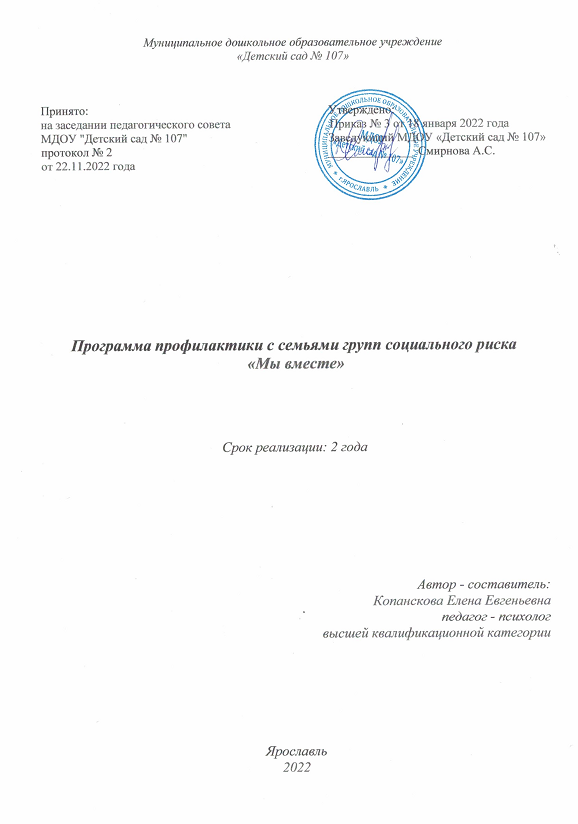 